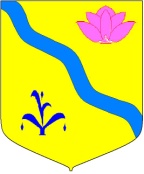 АДМИНИСТРАЦИЯ КИРОВСКОГО МУНИЦИПАЛЬНОГОРАЙОНА ПОСТАНОВЛЕНИЕ  (ПРОЕКТ)
             «_______»____________     п. Кировский             №                   О внесении изменений  в муниципальную программу    «Развитие малого и среднего предпринимательства в Кировском  муниципальном  районе на 2023-2027годы», утвержденную постановлением  администрации              Кировского муниципального района №262 от 16.09.2022г. В соответствии с Федеральным законом от 24.07.2007г. №209-ФЗ «О    развитии малого и среднего предпринимательства в Российской Федерации», руководствуясь ст.24 устава Кировского муниципального района, принятого решением Думы Кировского муниципального района от 08.07.2005г. №126           (в действующей редакции решения Думы Кировского муниципального района 92-НПА от 22.11.2022г.), руководствуясь решением Думы Кировского            муниципального района от 08.12.2022г.№95-НПА «О районном бюджете Кировского  муниципального района  на 2023год и плановый период 2024 и 2025годов»,  (в редакции от 21.02.2023 №106- НПА)администрация Кировского муниципального районаПОСТАНОВЛЯЕТ:      1. Паспорт программы «Развитие малого и среднего предпринимательства в Кировском  муниципальном  районе на 2023-2027годы», утвержденную          постановлением  администрации    Кировского муниципального района №262   16.09.2022г.  раздел «Ожидаемые результаты Программы»         изложить в     редакции:           2. Раздел «Приоритеты муниципальной политики в сфере реализации            муниципальной  программы, цели  и задачи муниципальной программы         приоритетные направления экономической деятельности»  дополнить текстом :          «ремонт обуви  и прочих изделий из кожи,            ремонт  одежды  и текстильных изделий,           -стирка  и химическая  чистка текстильных  и меховых изделий,           -мойка автотранспортных средств, полирование  и предоставление        аналогичных услуг».          3. Раздел «Целевые индикаторы и показатели  муниципальной              программы»  изложить в редакции: Целевые показатели (индикаторы) Программы            4. Раздел «Ресурсное обеспечение реализации муниципальной             программы» изложить в редакции :«Ресурсное обеспечение реализации муниципальной программы за счет средств бюджета Кировского муниципального района с расшифровкой по        отдельным мероприятиям, а также по года реализации муниципальной           программы отражаются в Приложении №2 к муниципальной                            программе»(прилагается).«Прогнозная оценка привлекаемых средств на  реализацию                       муниципальной  программы «Развитие малого и среднего предпринимательства в Кировском муниципальном  районе на 2023-2027г» отражается  в                 Приложении №3 к муниципальной  программе»( прилагается).             5.  «Порядок предоставления субсидий субъектам малого и среднего     предпринимательства, осуществляющим деятельность в сфере    социального предпринимательства и физическим лицам, применяющим     специальный налоговый режим «Налог на профессиональный доход» в       Кировском         муниципальном  районе»               Раздел   1.Общие положения   1.7.  Преимущественное право на получение субсидии,  дополнить текстом :          «ремонт обуви  и прочих изделий из кожи,            ремонт  одежды  и текстильных изделий,           -стирка  и химическая  чистка текстильных  и меховых изделий,           -мойка автотранспортных средств, полирование  и предоставление        аналогичных услуг».   Раздел 3.Условия  предоставления субсидии изложить в   редакции:«Для получения субсидии получатели субсидии предоставляют в         уполномоченный  орган на бумажном  носителе документы в срок с 1мая  по 31 мая документы согласно  перечня (в случае  отсутствия претендентов объявляется  второй этап  приема  документов  в срок с 1 сентября по 30       сентября текущего финансового года)».     Раздел 4 «Порядок представления и рассмотрения заявок» в пункт 4.1Копии документов заверяются руководителем субъекта малого и среднего               предпринимательства, субъекта малого и среднего  предпринимательства,   осуществляющим деятельность в сфере социального предпринимательства или физическим лицом, применяющим специальный налоговый режим «Налог на профессиональный доход» с расшифровкой подписи и проставлением печати» дополнить  текст «при ее наличии».       Текст «Документы, поступившие от субъектов малого и среднего       предпринимательства, субъектов малого и среднего  предпринимательства, осуществляющих деятельность в сфере социального предпринимательства    или физических лиц,  при меняющих специальный налоговый режим «Налог на профессиональный доход», возврату не подлежат»-исключить     В пункте 4.12. «Администрация Кировского муниципального              района в течение 15 рабочих дней со дня принятия постановления                    администрации     Кировского муниципального района об оказании финансовой поддержки        заключает с субъектом малого и среднего предпринимательства, субъектом малого и среднего  предпринимательства, осуществляющим           деятельность в сфере социального предпринимательства или физическим        лицом,  применяющим специальный налоговый режим «Налог на                  профессиональный доход» договор  слово «договор» заменить  на                    «соглашение» о предоставлении субсидий в соответствии с условиями          настоящего Порядка, которым определяются периодичность предоставления субсидий, ответственность сторон, иные особенности возмещения части затрат, связанные  с условиями  оказания финансовой поддержки. В пункте 4.16. Отдел учета и отчетности администрации Кировского муниципального района перечисляет субсидии на счета субъектов - получателей субсидий, открытые в кредитных организациях в течение 3 рабочих дней со дня поступления средств на лицевой счет администрации Кировского муниципального района, дополнить  текст «при наличии пописанного соглашения»            6. Приложение№3 к «Порядку предоставления субсидий субъектам малого и среднего предпринимательства, осуществляющим деятельность в сфере    социального предпринимательства и физическим лицам, применяющим     специальный налоговый режим «Налог на профессиональный доход» в       Кировском муниципальном  районе изложить в редакции( прилагается).           7. Приложение №9 к «Порядку предоставления субсидий субъектам малого и среднего предпринимательства, осуществляющим деятельность в сфере    социального предпринимательства и физическим лицам, применяющим     специальный налоговый режим «Налог на профессиональный доход» в       Кировском    муниципальном  районе    изложить в редакции (прилагается).            8. Дополнить  «Порядок предоставления субсидий субъектам малого и среднего предпринимательства, осуществляющим деятельность в сфере    социального предпринимательства и физическим лицам, применяющим     специальный налоговый режим «Налог на профессиональный доход» в       Кировском    муниципальном  районе»    приложением № 12.  (прилагается)           9.  Руководителю аппарата администрации Кировского муниципального района  разместить  данное постановление    на официальном                             Интернет-сайте администрации Кировского муниципального района.           10. Контроль за исполнением   программы возложить на первого              заместителя главы Кировского муниципального района.Глава Кировского муниципального района –глава администрации Кировскогомуниципального  района                                                              И.И. Вотяков                                                                    Приложение №2   к муниципальной программе «Развитие малого и среднего предпринимательства в Кировском муниципальном  районе на 2023 - 2027 годы»Ресурсное обеспечение реализации муниципальной программы «Развитие малого и среднего предпринимательства в                                                           Кировском муниципальном районе на 2023 - 2027 годы» за счет средств бюджета Кировского муниципального района                                                                                                                                                                                                                                               Приложение № 3к муниципальной программе «Развитие малого и среднего предпринимательства в Кировском муниципальном  районе на 2023 - 2027 годы»Прогнозная оценка  привлекаемых средств на реализацию муниципальной программы «Развитие малого  и среднего предпринимательства в Кировском  муниципальном  районе на 2023-2027г.»В администрацию Кировского    муниципального района         ___________________________________________________________________(от кого)РАСЧЕТ (в рублях)            Размера субсидий, предоставляемых  в _______ году   субъектам  малого и среднего  предпринимательства в Кировском  муниципальном  районе____________________________________________________________________			              (полное наименование организации)ИНН/КПП_______________________ Банковские реквизиты для перечисления субсидий:р/с_______________________________в банке________________________________________________________________________________________________к/с _______________________________ БИК ____________________        Размер предоставляемых субсидий (единовременно из расчета не более 50% от суммы фактических расходов, но не более 70 тыс. рублей)_________________________________________________рублей коп.
                                                                                       (сумма прописью)                                                                             Проверено Руководитель  субъекта МСП                               Начальник отдела экономики,                                                                                    торговли и предпринимательства                                                                                   администрации КМР________________________________                 _______________________________                                                      (подпись, Ф.И.О.)                                                	                       (подпись,Ф.И.О.)Главный бухгалтер:                                                 _________________________________             	                  (подпись, Ф.И.О.)                                              Дата______________      М.П.                                                                                                 М.П._______________________________________________________________________________(наименование субъекта малого или среднего предпринимательства, субъекта малого и среднего предпринимательства, осуществляющего деятельность в сфере социального предпринимательства, физического  лица,     применяющего специальный  налоговый режим  «Налог на профессиональный доход»)УВЕДОМЛЕНИЕ о принятом решении о предоставлении субсидий(об отказе в предоставлении субсидий)        Настоящим  уведомляем  Вас о том, что в соответствии с муниципальной программой «Развитие малого и среднего предпринимательства в Кировском муниципальном районе на 2023 - 2027годы», утвержденной постановлением администрации Кировского муниципального района      от ______№ _____, по результатам рассмотрения представленных Вами документов комиссией по вопросам предоставления финансовой поддержки,  субъектам  малого и среднего  предпринимательства, субъектам малого и среднего  предпринимательства, осуществляющим  деятельность в   сфере социального предпринимательства  и     физическим     лицам,   применяющим    специальный налоговый режим   «Налог на  профессиональный доход» в Кировском  муниципальном  районе, принято решение:    предоставить________________________________________________________________________________________________________________________________(вид субсидий)на основании постановления администрации Кировского муниципального    района от                       №______________________________________________отказать в предоставлении субсидий на ______________________________________________________________________________________________________________________(вид субсидий)______________________________________________________________________________________________________________________________________________________________________________________________(причины отказа в предоставлении субсидий)Начальник отдела экономики, торговлии предпринимательства администрацииКировского муниципального района       ____________________     ___________                            (подпись )		                                (ФИО)Ожидаемые результаты ПрограммыУвеличения количества субъектов  малого и среднего предпринимательства, социального   предпринимательства, физических лиц,  применяющих специальный налоговый режим «Налог на профессиональный доход», получивших информационную финансовую, имущественную,   консультационную поддержку    до 375 ед. на период действия программы.Увеличение количества налогоплательщиков налога на профессиональный доход на 40% до 2027года.Доля объектов недвижимого  имущества,   (включенного в перечень муниципального имущества Кировского муниципального района, предназначенного для предоставления во владение и (или) в пользование на долгосрочной основе субъектам малого и среднего предпринимательства иорганизациям, образующим инфраструктуруподдержки субъектов малого и среднего       предпринимательства), сданных  в аренду субъектам  малого и среднего предпринимательства, социального предпринимательств, физических лиц, применяющих специальный       налоговый режим «Налог на профессиональный доход»   составит 50% к 2027году. №п/пНаименование Показателя (индикатора)ед.изм.Значение показателейЗначение показателейЗначение показателейЗначение показателейЗначение показателейОжидаемые конечные результаты реализации Программы202320242025202620271                  23456789Количество          субъектов малого и среднего предпринимательства, социального предпринимательства получивших  информационную, финансовую, имущественную поддержку в Кировском  муниципальном  районеЕд.    75  1502253003753752Количество налогоплательщиков налога на профессиональный доходЧел4404705005506166163Доля  объектов недвижимого имущества, (включенных в перечень)сданных в аренду  субъектам  малого и среднего предпринимательства, социального предпринимательства, физических лиц, применяющих специальный налоговый режим «Налог на профессиональный доход» %37,53941434550№ п/пНаименование подпрограммы, мероприятия подпрограммы,  отдельного  мероприятияОтветственный исполнитель, соисполнителиОтветственный исполнитель, соисполнителиКод бюджетной классификацииКод бюджетной классификацииКод бюджетной классификацииКод бюджетной классификацииРасходы Кировского муниципального района (тыс. руб.), годыРасходы Кировского муниципального района (тыс. руб.), годыРасходы Кировского муниципального района (тыс. руб.), годыРасходы Кировского муниципального района (тыс. руб.), годыРасходы Кировского муниципального района (тыс. руб.), годыРасходы Кировского муниципального района (тыс. руб.), годы№ п/пНаименование подпрограммы, мероприятия подпрограммы,  отдельного  мероприятияОтветственный исполнитель, соисполнителиОтветственный исполнитель, соисполнителиГРБСРзПрЦСРВРочередной финансовый год (2022)20232024202520262027123345678910111213Муниципальная программа «Развития  малого и среднего предпринимательства в Кировском  муниципальном районе на 2023-2027 годы»всего, в том числе:всего, в том числе:95104120900090960811200,0200,0200,0200,0200,0200,0Муниципальная программа «Развития  малого и среднего предпринимательства в Кировском  муниципальном районе на 2023-2027 годы»Ответственный исполнитель - отдел экономики, торговли и предпринимательства администрации Кировского муниципального районаОтветственный исполнитель - отдел экономики, торговли и предпринимательства администрации Кировского муниципального района95104120900090960811200,0200,0200,0200,0200,0200,01Финансовая поддержка субъектов малого и среднего предпринимательства,субъектов социального предпринимательства и физических лиц,  применяющих специальный налоговый режим «Налог на профессиональный доход»Отдел экономики, торговли и предпринимательства администрации Кировского муниципального районаОтдел экономики, торговли и предпринимательства администрации Кировского муниципального района95104120900090960811200,0197,0197,0197,0197,0197,0в том числе:в том числе:в том числе:в том числе:в том числе:в том числе:в том числе:в том числе:в том числе:в том числе:1.1Предоставление субсидий субъектам  малого и среднего предпринимательства на  возмещение части затрат, связанных с приобретением оборудования в целях создания и      ( или ) развития либо  модернизации производства товаров (работ, услуг); возмещение части затрат  в связи  с началом предпринимательской     деятельностиПредоставление субсидий субъектам  малого и среднего предпринимательства на  возмещение части затрат, связанных с приобретением оборудования в целях создания и      ( или ) развития либо  модернизации производства товаров (работ, услуг); возмещение части затрат  в связи  с началом предпринимательской     деятельностиОтдел экономики, торговли и предпринимательства администрации Кировского муниципального района9510412090009096081170,069,069,069,069,069,01.2Предоставление субсидий,   субъектам малого и среднего предпринимательства, осуществляющим деятельность в сфере социального предпринимательства  на возмещение части затрат, связанных с   коммунальными платежами, арендой помещения, используемого для основной деятельностиПредоставление субсидий,   субъектам малого и среднего предпринимательства, осуществляющим деятельность в сфере социального предпринимательства  на возмещение части затрат, связанных с   коммунальными платежами, арендой помещения, используемого для основной деятельностиОтдел экономики, торговли и предпринимательства администрации Кировского муниципального района9510412090009096081170,069,069,069,069,069,01.3Предоставление субсидии, физическим лицам,  применяющим специальный налоговый режим «Налог на профессиональный доход на возмещение  стоимости расходных материалов, и инвентаря    в связи с производством (реализацией) товаров, выполнением работ, оказанием услуг, для  осуществления своей деятельностиПредоставление субсидии, физическим лицам,  применяющим специальный налоговый режим «Налог на профессиональный доход на возмещение  стоимости расходных материалов, и инвентаря    в связи с производством (реализацией) товаров, выполнением работ, оказанием услуг, для  осуществления своей деятельности9510412090009096081160,059,059,059,059,059,02Пропаганда и популяризация предпринимательской деятельностиПропаганда и популяризация предпринимательской деятельностиОтдел экономики, торговли и предпринимательства администрации Кировского муниципального районаХХХХХ3,03,03,03,03,03Содействие субъектам  малого и среднего предпринимательства, социального предпринимательства и физическим лицам, применяющим специальный налоговый режим «Налог на профессиональный       доход», в участии  выставочно-ярмарочных мероприятий.Содействие субъектам  малого и среднего предпринимательства, социального предпринимательства и физическим лицам, применяющим специальный налоговый режим «Налог на профессиональный       доход», в участии  выставочно-ярмарочных мероприятий.Отдел экономики, торговли и предпринимательства администрации Кировского муниципального районаХХХХХХХХХХ4Имущественная поддержка субъектам малого и среднего предпринимательства, социального предпринимательства и физическим лицам,  применяющим специальный налоговый режим «Налог на профессиональный доход».Имущественная поддержка субъектам малого и среднего предпринимательства, социального предпринимательства и физическим лицам,  применяющим специальный налоговый режим «Налог на профессиональный доход».Управление муниципальной собственности, архитектуры и правовой экспертизыХХХХХХХХХХНаименование подпрограммы, мероприятия, отдельного мероприятияОтветственный исполнитель, соисполнитель/           ГРБС* мероприятия, отдельного мероприятияИсточник ресурсного обеспеченияОценка расходов (тыс. руб.), годыОценка расходов (тыс. руб.), годыОценка расходов (тыс. руб.), годыОценка расходов (тыс. руб.), годыОценка расходов (тыс. руб.), годыНаименование подпрограммы, мероприятия, отдельного мероприятияОтветственный исполнитель, соисполнитель/           ГРБС* мероприятия, отдельного мероприятияИсточник ресурсного обеспечения2023 г.2024 г.2025 г.2026 г.2027 г.123456789Муниципальная программа                                                                                                                                                                                                           «Развитие малого и среднегопредпринимательства вКировском муниципальномрайоне на 2023 - 2027 годы»Отдел экономики, торговли и предпринимательства администрации Кировского муниципального районавсего    200,0200,0200,0200,0200,0Муниципальная программа                                                                                                                                                                                                           «Развитие малого и среднегопредпринимательства вКировском муниципальномрайоне на 2023 - 2027 годы»Отдел экономики, торговли и предпринимательства администрации Кировского муниципального районабюджет Кировского муниципального района   200,0200,0200,0200,0200,01Финансовая поддержка субъектов малого и среднего предпринимательства, субъектов социального предпринимательства и физических лиц,  применяющих специальный налоговый режим «Налог на профессиональный доход», производящих и (или) реализующих товары (работы,    услуги), предназначенные для внутреннего рынка Российской Федерации Отдел экономики, торговли и предпринимательства администрации Кировского муниципального районавсего     197,0197,0197,0 197,0197,01Финансовая поддержка субъектов малого и среднего предпринимательства, субъектов социального предпринимательства и физических лиц,  применяющих специальный налоговый режим «Налог на профессиональный доход», производящих и (или) реализующих товары (работы,    услуги), предназначенные для внутреннего рынка Российской Федерации Отдел экономики, торговли и предпринимательства администрации Кировского муниципального районабюджет Кировского муниципального района     197,0197,0197,0197,0197,0в том числе:в том числе:в том числе:в том числе:в том числе:в том числе:в том числе:в том числе:в том числе:1.1Предоставление субсидий субъектам  малого и среднего предпринимательства, на возмещение части затрат, связанных с приобретением оборудования в целях создания и           (или) развития либо  модернизации производства товаров (работ, услуг).           Возмещение части затрат  в связи  с началом предпринимательской     деятельностиОтдел экономики, торговли и предпринимательства администрации Кировского муниципального районавсего69,069,069,069,069,01.1Предоставление субсидий субъектам  малого и среднего предпринимательства, на возмещение части затрат, связанных с приобретением оборудования в целях создания и           (или) развития либо  модернизации производства товаров (работ, услуг).           Возмещение части затрат  в связи  с началом предпринимательской     деятельностиОтдел экономики, торговли и предпринимательства администрации Кировского муниципального районабюджет Кировского муниципального района69,069,069,069,069,0Предоставление субсидий,   субъектам малого и среднего предпринимательства, осуществляющим деятельность в сфере социального предпринимательства  на возмещение части затрат, связанных с   коммунальными платежами, арендой помещения, используемого для основной деятельности.Отдел экономики, торговли и предпринимательства администрации Кировского муниципального районавсего    69,069,069,069,069,01.2Предоставление субсидий,   субъектам малого и среднего предпринимательства, осуществляющим деятельность в сфере социального предпринимательства  на возмещение части затрат, связанных с   коммунальными платежами, арендой помещения, используемого для основной деятельности.Отдел экономики, торговли и предпринимательства администрации Кировского муниципального районабюджет Кировского муниципального района69,069,069,069,069,01.3Предоставление субсидии, физическим лицам,  применяющим специальный налоговый режим «Налог на профессиональный доход на возмещение  стоимости расходных материалов, и инвентаря    в связи с производством (реализацией) товаров, выполнением работ, оказанием услуг, для  осуществления своей деятельности.Отдел экономики, торговли и предпринимательства администрации Кировского муниципального районавсего59,059,059,059,059,01.3Предоставление субсидии, физическим лицам,  применяющим специальный налоговый режим «Налог на профессиональный доход на возмещение  стоимости расходных материалов, и инвентаря    в связи с производством (реализацией) товаров, выполнением работ, оказанием услуг, для  осуществления своей деятельности.Отдел экономики, торговли и предпринимательства администрации Кировского муниципального районабюджет Кировского муниципального района59,059,059,059,059,02Пропаганда и популяризация предпринимательской деятельностиОтдел экономики, торговли и пред-принимательства администрации Кировского муниципального районавсего3,03,03,03,03,02Пропаганда и популяризация предпринимательской деятельностиОтдел экономики, торговли и пред-принимательства администрации Кировского муниципального районабюджет Кировского муниципального района    3,03,03,03,03,0Содействие субъектам  малого и среднего предпринимательства,   субъектам малого и среднего предпринимательства, осуществляющим деятельность в сфере социального предпринимательства и        физических лиц,   применяющих специальный налоговый режим «Налог на профессиональный доход», в участии  выставочно-ярмарочных мероприятий.Отдел экономики, торговли и предпринимательства администрации Кировского муниципального районавсегоХХХХХ3Содействие субъектам  малого и среднего предпринимательства,   субъектам малого и среднего предпринимательства, осуществляющим деятельность в сфере социального предпринимательства и        физических лиц,   применяющих специальный налоговый режим «Налог на профессиональный доход», в участии  выставочно-ярмарочных мероприятий.Отдел экономики, торговли и предпринимательства администрации Кировского муниципального районабюджет Кировского муниципального районаХХХХХ4Имущественная поддержка субъектов малого и среднего предпринимательства,   субъектам малого и среднего предпринимательства, осуществляющим деятельность в сфере социального предпринимательства физическим лицам,  применяющим специальный налоговый режим «Налог на профессиональный доход».Управление муниципальной собственности, архитектуры и правовой экспертизы администрации Кировского муниципального районавсегоХХХХХбюджет Кировского муниципального районаХХХХХ                                                    Приложение № 3                                                                                                                к  Порядку предоставления субсидий                                                                                                                                                                          субъектам малого и среднего  предпринимательства, субъектам малого и среднего предпринимательства, осуществляющим деятельность в сфере социального предпринимательства и физическим лицам,   применяющим специальный налоговый  режим «Налог на профессиональный  доход»,   в Кировском муниципальном районе                                                                      Фактические расходыФактические расходыНаименованиеСуммаИТОГО                                                                                                                                                                                                   Приложение № 9                                                                                                                                                                                      к  Порядку предоставления субсидий   субъектам малого и среднего  предпринимательства, субъектам малого и среднего предпринимательства, осуществляющим деятельность в сфере  социального предпринимательства и физическим лицам,   применяющим специальный налоговый  режим «Налог на профессиональный доход»,   в Кировском муниципальном районе                                                                                                                                                                                                                Приложение № 12                                                                                                                                                    к Порядку предоставления субсидий                                                                                                                                        субъектам малого и среднего                                                                                                                                            предпринимательства, субъектам                                                                                                                                                       малого и среднего предпринимательства                                                                                                                                                       осуществляющим деятельность  в сфере                                                                                                                                                 социального  предпринимательства и                                                                                                                                             физическим лицам, применяющим                                                                                                                                        специальный налоговый режим                                                                                                                                                  « Налог на профессиональный доход                                                                                                                                                  в  Кировском  муниципальном районе        Соглашение № _________о предоставлении субсидии (финансовой поддержки) субъектам малого и среднего предпринимательства, субъектам малого и среднего предпринимательства, осуществляющим деятельность в сфере социального предпринимательства,  физическим лицам-производителям товаров, работ и услуг в целях возмещения затрат в связи с производством (реализацией) товаров, выполнением работ, оказанием услуг, не являющимися индивидуальными предпринимателями и применяющими специальный налоговый режим «Налог на профессиональный доход» физическим лицам в рамках  мероприятий муниципальной программы «Развитие  малого и среднего предпринимательства в Кировском муниципальном районе» на 2023-2027 годы» пгт. Кировский 							«___» ______ 20___ г.             Администрация Кировского муниципального района Приморского края, в лице Главы Кировского  муниципального района,  Вотякова Игоря Иосифовича, действующая основании Устава Кировского  муниципального района, именуемая в дальнейшем «Администрация»  и ИП_______________________________________________________________ИНН __________________________  именуемый в дальнейшем «Получатель субсидии», совместно именуемые в дальнейшем «Стороны»,  в целях реализации муниципальной программы «Развитие  малого и среднего предпринимательства в Кировском муниципальном  районе» на 2023-2027годы», на основании протокола заседания конкурсной комиссии № ___ от _________ по рассмотрению заявок на участие в конкурсе  для предоставления субсидии субъектам малого и среднего предпринимательства, субъектам малого и среднего предпринимательства, осуществляющим деятельность в сфере социального предпринимательства,  физическим лицам-производителям товаров, работ и услуг в целях возмещения затрат в связи с производством (реализацией) товаров, выполнением работ, оказанием услуг, не являющимися индивидуальными предпринимателями и применяющими специальный налоговый режим «Налог на профессиональный доход»  заключили настоящее Соглашение о нижеследующем:  1. Предмет Соглашения   1.«Администрация» перечисляет «Получателю субсидии»  (далее «Субсидия») денежные средства, выделяемые за счет средств бюджетаКировского муниципального района. «Получатель субсидии» обязуется    принять денежные средства и распорядиться ими в соответствии с условиями настоящего Соглашения. 2. Порядок и условия предоставления Субсидии 2.1. «Субсидия» предоставляется «Получателю субсидии» в рамках ___________________________________________________________________________________________________________________________________2.2.  «Субсидия» предоставляется   в соответствии  с расчетом размера субсидии, прилагаемым к данному «Соглашению».2.3. «Администрация»: 2.3.1. В   течение 3 рабочих дней со дня поступления средств на лицевой счет администрации Кировского муниципального района перечисляет бюджетные средства на расчетный счет «Получателя субсидии», открытый в кредитной организации (банке); 2.3.2. Размещает сведения о Получателях в реестре СМСП - получателей поддержки 15-го числа каждого месяца по состоянию на 1-е число текущего месяца в сети Интернет на официальном сайте ФНС России по адресу https://rmsp-pp.nalog.ru в соответствии с требованиями статьи 8 Федерального закона от 24.07.2007 N 209-ФЗ "О развитии малого и среднего предпринимательства в Российской Федерации". 3. Размер Субсидии«Субсидия» предоставляется «Получателю субсидии» в соответствии с «Порядком предоставления финансовой поддержки» на условиях настоящего Соглашения в размере:  ____________ руб. коп.( сумма прописью ) .4. Права и обязанности Сторон4.1. «Администрация» обязана: 4.1.1. В течение  3 рабочих дней со дня поступления средств на лицевой счет администрации Кировского муниципального района, открытый в Управлении Федерального Казначейства по Приморскому краю  и после подписания  «Сторонами» «Соглашения» перечислить бюджетные средства на расчетный счет «Получателя  субсидии»; 4.1.2. Внести запись в реестр субъектов малого и среднего предпринимательства - получателей поддержки в соответствии с требованиями статьи 8 Федерального закона от 24.07.2007 N 209-ФЗ "О развитии малого и среднего предпринимательства в Российской Федерации". Разместить сведения о Получателях в реестре СМСП - получателей поддержки 15-го числа каждого месяца по состоянию на 1-е число текущего месяца в сети нтернет на официальном сайте ФНС России по адресу https://rmsp-pp.nalog.ru.4.1.3. «Получатель субсидии» обязан осуществить возврат «Субсидии» в бюджет Кировского муниципального района в следующих случаях и размерах:    -при выявлении фактов предоставления  индивидуальным  предпринимателем, (физическим  лицом, применяющим специальный налоговый режим), недостоверных сведений и документов   в- полном объеме;  - при прекращении деятельности  в течении трех  лет, с момента  получения     « Субсидии»- в полном объеме. 4.2. «Получатель субсидии» обязан: 4.2.1.Информировать «Администрацию» о смене места ведения предпринимательской деятельности и (или) планируемой ликвидации; 4.2.3. Возвратить средства «Субсидии» в случаях ненадлежащего исполнения условий предоставления финансовой поддержки, требований «Порядка» предоставления финансовой поддержки и настоящего соглашения. 5. Порядок и условия возврата Субсидии5.1. В случае ненадлежащего исполнения «Получателем субсидии» обязательств и условий предоставления «Субсидии», требований «Порядка предоставления финансовой поддержки» и условий настоящего «Соглашения» средства «Субсидии» подлежат возврату. 5.2. «Получатель субсидии» осуществляет возврат фактически полученной суммы «Субсидии» на счет «Администрации» в течение 30 календарных дней со дня получения уведомления о возврате . 5.3.  В случае если «Получатель субсидии» по истечении указанного срока не осуществил возврат средств, «Администрация» в течение 30 календарных дней направляет исковое заявление в Арбитражный суд Приморского края о возврате средств «Субсидии».  5.4.  «Получатель субсидии»    обязуется   ежегодно в течении 3х лет после  получения  субсидии информировать   отдел экономики, торговли  и предпринимательства администрации Кировского муниципального района,    об осуществлении   деятельности  на территории Кировского  муниципального района.6. Срок действия и условия расторжения Соглашения6.1.   Настоящее «Соглашение» вступает в силу со дня его подписания и действует до полного исполнения «Сторонами» своих обязательств. 6.2.   Все изменения и дополнения к настоящему «Соглашению» считаются действительными, если они совершены в письменной форме и подписаны полномочными представителями «Сторон».  6.3. Споры и разногласия «Сторон» по выполнению «Соглашения» разрешаются путем переговоров, в случае не урегулирования споров и разногласий путем переговоров, разрешаются в судебном порядке в соответствии с действующим законодательством РФ. 6.4. «Соглашение» составлено в двух экземплярах, имеющих одинаковую юридическую силу, по одному экземпляру для каждой стороны.  6.5. Окончание срока действия настоящего «Соглашения» не освобождает «Стороны» от ответственности за его нарушение. 6.6.   Расторжение «Соглашения» допускается по соглашению сторон, по решению суда, а также в случае одностороннего отказа стороны от исполнения «Соглашения» в соответствии с действующим законодательством Российской Федерации.      В случае ненадлежащего исполнения «Получателем субсидии» условий предоставления субсидии, требований «Порядка предоставления субсидий» и настоящего «Соглашения»,  «Администрация» расторгает «Соглашение» в одностороннем порядке.     «Получатель субсидии» обязан вернуть  финансовые средства  на лицевой счет «Администрации» в течение 30 рабочих дней с даты расторжения «Соглашения». 6.7. В части, неурегулированной настоящим «Соглашением», отношения сторон регламентируются законодательством Российской Федерации. 8. Адреса и реквизиты сторон                                                       Приложение № 10 